К А Р А Р                                                                 ПОСТАНОВЛЕНИЕ    25  март  2020 й.		                                     №19                                 25 марта  2020 г.О комплексе мероприятий по обеспечению пожарной безопасности в сельском поселении Мендяновский сельсовет муниципального района Альшеевский район Республики Башкортостан в весенне-летний период 2020 года    Учитывая особую пожарную опасность весенне-летнего периода и в целях усиления пожарной безопасности на объектах экономики и в сельском поселении Мендяновский сельсовет муниципального района Альшеевский район Республики Башкортостан, а также в целях недопущения гибели людей при пожарах, постановляю:1. Считать приоритетной задачу по недопущению гибели людей при пожарах.2. Утвердить план противопожарных мероприятий на весенне-летний период 2020 года. (Приложение №1)3. Персональную ответственность за выполнение плана мероприятий оставляю за собой.4. Итоги выполнения плана противопожарных мероприятий подвести на заседании сельской комиссии по чрезвычайным ситуациям и обеспечению пожарной безопасности с заслушиванием ответственного лица, в срок до 30 августа 2020 года.5. Контроль за выполнением данного постановления оставляю за собой.Глава сельского поселения                                            Р.Р.Ситдиков                                   Утверждено                                       постановлением главы                                         сельского поселения                                               Мендяновский сельсовет                                                    муниципального района                                                 Альшеевский район                                                     Республики Башкортостан____________Р.Р.Ситдиков                                                          №19  от 25.03.2020 года   ПЛАНПротивопожарных мероприятий по усилению пожарной безопасности на территории сельского поселения Мендяновский сельсовет муниципального района Альшеевский район Республики Башкортостан на весенне-летний пожароопасный период 2020 годаУправляющий делами                      Д.Р.ХашимоваБАШKОРТОСТАН  РЕСПУБЛИКАҺЫӘЛШӘЙ РАЙОНЫМУНИЦИПАЛЬ РАЙОНЫНЫҢМӘНДӘН АУЫЛ СОВЕТЫАУЫЛ БИЛӘМӘҺЕХАКИМИӘТЕ(БАШҠОРТОСТАН  РЕСПУБЛИКАҺЫ  ӘЛШӘЙ  РАЙОНЫ  МӘНДӘН АУЫЛ  СОВЕТЫ)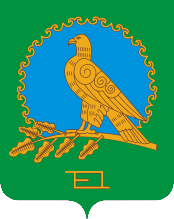 АДМИНИСТРАЦИЯСЕЛЬСКОГО ПОСЕЛЕНИЯМЕНДЯНОВСКИЙ СЕЛЬСОВЕТМУНИЦИПАЛЬНОГО РАЙОНААЛЬШЕЕВСКИЙ РАЙОНРЕСПУБЛИКИ БАШКОРТОСТАН(МЕНДЯНОВСКИЙ  СЕЛЬСОВЕТ АЛЬШЕЕВСКОГО  РАЙОНА  РЕСПУБЛИКИ  БАШКОРТОСТАН).№ п/пНаименование мероприятияСроки исполненияОтветственный1Провести сходы граждан, на которых организовать беседы по 
соблюдению правил пожарной безопасности в бытуВ течение годаГлава сельского поселения, специалист2Размножить листовки, памятки по соблюдению требований пожарной
безопасности в жилищном фонде и во всех учреждениях сельского поселенияВ течение годаСпециалист3Изготовить и установить в местах с массовым пребыванием людей 
стенды с 
наглядной агитацией на противопожарную тематикуДо 01.05.2020 г.Специалист4Составить список неблагополучных семей и провести с ними инструктаж по пожарной безопасности, при необходимости выдать предписанияВ течение годаСпециалист5Ежемесячно предоставлять информацию об итогах проведения операции «Жилище-2020» в ОНД по Альшеевскому району ЕжемесячноСпециалист6Провести разъяснительную работу в учебных и дошкольных учреждениях по недопущению со стороны детей и подростков поджогов или других правонарушений Май, сентябрьСпециалист7.Проверить все учреждения и организации сельского поселения на предмет наличия средств пожаротушенияАпрель-майспециалист8Проверить все гидранты для забора воды пожарными автомобилями, при необходимости отремонтироватьАпрель-майГлава сельского поселения9Проверить все площадки у существующих источников водоемов (прудов) при необходимости засыпать щебнем площадкиМай-июньГлава сельского поселения10.Провести опахивание населенных пунктов от прилегающих лесопосадок, лесов и полейМай-июньГлава сельского поселения11Обеспечить населенные пункты средствами звуковой сигнализации для оповещения людей на случай пожара, позволяющими услышать в радиусе соответствующей территории сигнал тревоги четкой слышимости и отличный от посторонних шумовапрельГлава сельского поселения12.Содержать пожарную мотопомпу и емкости в исправном состоянииАпрель-майГлава сельского поселения13Проверять все противопожарные емкостиПостоянноГлава сельского поселения14Специалисту ГОЧС постоянно вести разъяснительную работу по правилам пожарной безопасности и порядку оповещения и сбора населения при пожарахпостоянноСпециалист15До начала заготовок кормов и уборочных работ проверить состояние мест хранения, переработки, приемкиВ течение сезонаГлава сельского поселения, руководители хозяйств